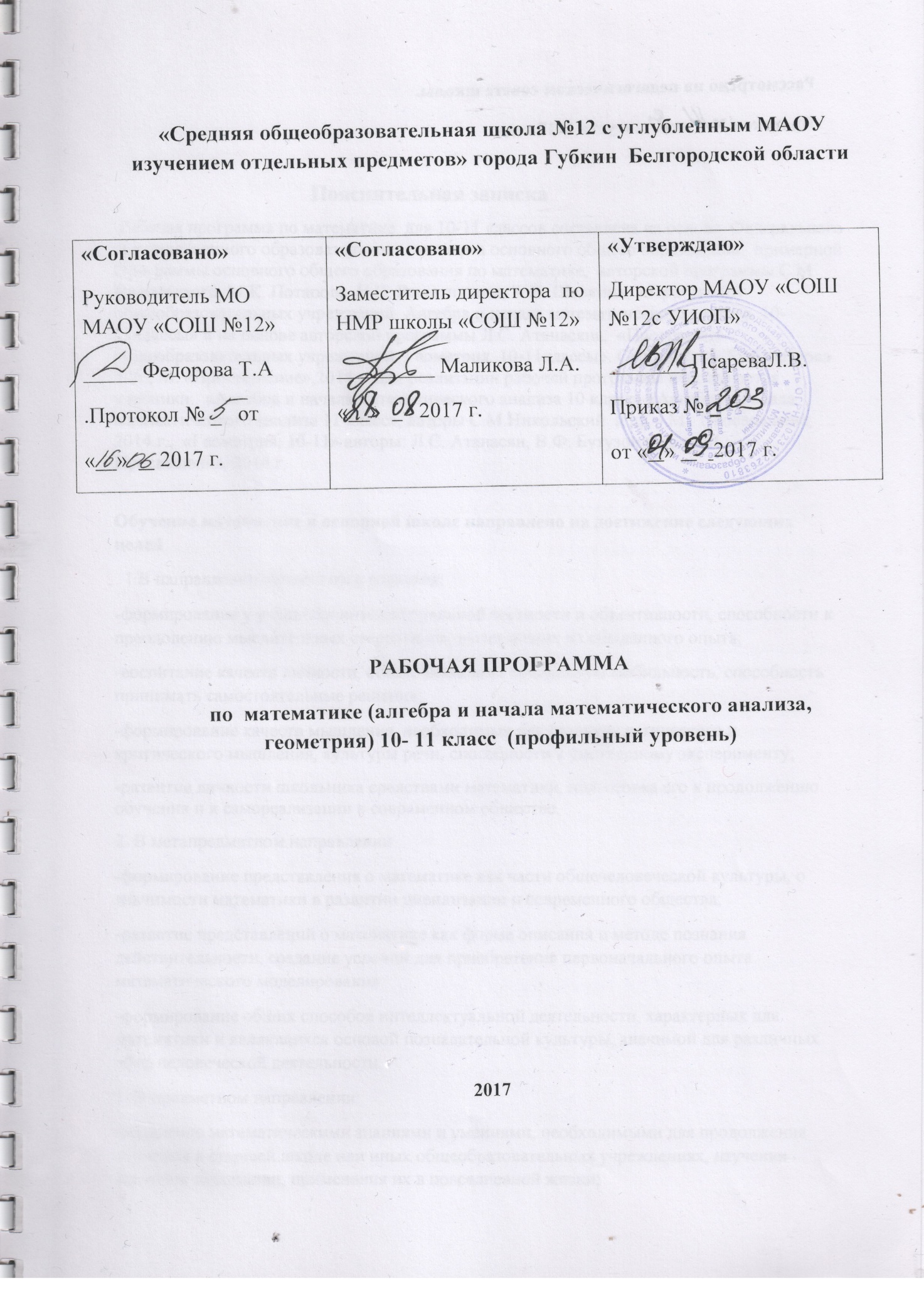 Планируемые результаты по алгебре и началам математического анализаВ результате изучения алгебры и начал математического анализа на профильном  уровне ученик должен знать/пониматьзначение математической науки для решения задач, возникающих в теории и практике; широту и в то же время ограниченность применения математических методов к анализу и исследованию процессов и явлений в природе и обществе;значение практики и вопросов, возникающих в самой математике для формирования и развития математической науки; историю развития понятия числа, создания математического анализа;универсальный характер законов логики математических рассуждений, их применимость во всех областях человеческой деятельности;вероятностный характер различных процессов окружающего мира;Начала математического анализауметь находить предел числовой последовательности, сумму бесконечно убываю-щей геометрической прогрессии;        Уравнения и неравенства                                      уметь решать рациональные, показательные и логарифмические уравнения и неравенства, простейшие иррациональные и тригонометрические уравнения, их системы;составлять уравнения и неравенства по условию задачи;изображать на координатной плоскости множества решений простейших уравнений и их систем;использовать приобретенные знания и умения в практической деятельности и повседневной жизни для:построения и исследования простейших математических моделейЭлементы комбинаторики, статистики и теории вероятностейуметь решать простейшие комбинаторные задачи методом перебора, а также с использо-ванием известных формул;вычислять в простейших случаях вероятности событий на осн0ове подсчета числа исходов;использовать приобретенные знания и умения в практической деятельности и повседневной жизни для:анализа реальных числовых данных, представленных в виде диаграмм, графиков;анализа информации статистического характера;Планируемые результаты по геометрииуметь: распознавать на чертежах и моделях пространственные формы; соотносить трехмерные объекты с их описаниями, изображениями;описывать взаимное расположение прямых и плоскостей в пространстве, аргументировать свои суждения об этом расположении;анализировать в простейших случаях взаимное расположение объектов в пространстве;изображать основные многогранники и круглые тела; выполнять чертежи по условиям задач;строить простейшие сечения куба, призмы, пирамиды; решать планиметрические и простейшие стереометрические задачи на нахождение геометрических величин (длин, углов, площадей, объемов);использовать при решении стереометрических задач планиметрические факты и методы;проводить доказательные рассуждения в ходе решения задач;использовать приобретенные знания и умения в практической деятельности и повседневной жизни для исследования (моделирования) несложных практических ситуаций на основе изученных формул и свойств фигур;вычисления объемов и площадей поверхностей пространственных тел при решении практических задач, используя при необходимости справочники и вычислительные устройства. Содержание программыАлгебра 10 классДействительные числа       Понятие натурального числа. Множества чисел. Свойства действительных чисел. Метод математической индукции. Перестановки. Размещения. Сочетания. Доказательство числовых неравенств. Делимость целых чисел. Сравнение по модулю m    Основная цель – систематизировать известные и изучить новые сведения о действительных числах  2. Рациональные уравнения и неравенстваРациональные выражения. Формулы бинома Ньютона, суммы и разности степеней. Рациональные уравнения. Системы рациональных уравнений. Метод интервалов решения неравенств. Рациональные неравенства. Нестрогие неравенства. Системы рациональных неравенств.    Основная цель – сформировать умения решать рациональные уравнения и неравенства.     3. Корень степени n Понятия функции и ее графика. Функция y = xn. Понятие корня степени n. Корни четной и нечетной степеней. Арифметический корень. Свойства корней степени n. Функция у=. Корень степени n из натурального числа.    Основная цель – освоить понятие корня степени n и арифметического корня; выработать умение преобразовывать выражения, содержащие корни степени n.     4. Степень положительного числа Понятие и свойства степени с рациональным показателем. Предел последовательности. Свойства пределов. Бесконечно убывающая геометрическая прогрессия. Число e. Понятие степени с иррациональным показателем. Показательная функция.     Основная цель – усвоить понятия рациональной и иррациональной степеней положительного числа и показательной функции.     5. Логарифмы Понятие и свойства логарифмов. Логарифмическая функция.      Основная цель – освоить понятие логарифма и логарифмической функции, выработать умение преобразовывать выражения, содержащие логарифмы.     6. Показательные и логарифмические уравнения и неравенства Простейшие показательные и логарифмические уравнения. Уравнения, сводящиеся к простейшим заменой неизвестного. Простейшие показательные и логарифмические неравенства. Неравенства, сводящиеся к простейшим заменой неизвестного.     Основная цель – сформировать умение решать показательные и логарифмические уравнения и неравенства.      7. Синус и косинус угла Понятие угла и его меры. Определение синуса и косинуса угла, основные формулы для них. Арксинус и арккосинус.      Основная цель – освоить понятия синуса и косинуса произвольного угла, изучить свойства функций угла: sin a и cos a.      8. Тангенс и котангенс угла Определение тангенса и котангенса угла и основные формулы для них. Арктангенс и арккотангенс.      Основная цель – усвоить понятия тангенса и котангенса произвольного угла, изучить свойства угла: tg a и ctg a      9. Формулы сложения Косинус суммы (и разности) двух углов. Формулы для дополнительных углов. Синус суммы (и разности) двух углов. Сумма и разность синусов и косинусов. Формулы для двойных и половинных углов. Произведение синусов и косинусов. Формулы для тангенсов.       Основная цель – освоить формулы косинуса и синуса суммы и разности двух углов, выработать умение выполнять тождественные преобразования тригонометрических выражений с использованием выведенных формул.      10. Тригонометрические функции числового аргумента Функции y = sin x,  y = cos x,y = tg x,  y =ctg x.       Основная цель – изучить свойства основных тригонометрических функций и их графиков.       11. Тригонометрические уравнения и неравенства Простейшие тригонометрические уравнения. Тригонометрические уравнения, сводящиеся к простейшим заменой неизвестного. Применение основных тригонометрических формул для решения для решения уравнений. Однородные уравнения. Простейшие тригонометрические неравенства. Неравенства, сводящиеся к простейшим заменой неизвестного. Введение вспомогательного угла       Основная цель - сформировать умение решать тригонометрические уравнения и неравенства.       12. Вероятность события Понятие и свойства вероятности события.       Основная цель - овладеть классическим понятием вероятности события, изучить его свойства и научиться применять их при решении несложных задач.       13. Частота. Условная вероятность	Относительная частота события. Условная вероятность. Независимые события.       Основная цель – овладеть понятиями частоты события и условной вероятности события, независимых событий; научить применять их при решении несложных задач.        14. Повторение курса алгебры и начал математического анализа за 10 класс Алгебра 11 классФункции и их графикиЭлементарные функции. Исследование функций и построение их графиков элементарными методами. Основные способы преобразования графиков. Графики функций, содержащих модули. Графики сложных функций. Основная цель — овладеть методами исследования функций и построения их графиков.2.  Предел функции и непрерывность      Понятие предела функции. Односторонние пределы, свойства пределов. Непрерывность функций в точке, на интервале, на отрезке. Непрерывность элементарных функций. Основная цель — усвоить понятия предела функции и непрерывности функции в точке и на интервале.3. Обратные функции Понятие обратной функции. Взаимно обратные функции. Обратные тригонометрические функции.Основная цель — усвоить понятие функции, обратной к данной, и научить находить функцию, обратную к данной.4. Производная Понятие производной. Производная суммы, разности, произведения и частного двух функций. Непрерывность функций, имеющих производную, дифференциал.  Производные элементарных функций. Производная сложной функции. Производная обратной функции.Основная цель — научить находить производную любой элементарной функции.5. Применение производной Максимум и минимум функции. Уравнение касательной. Приближенные вычисления. Возрастание и убывание функций. Производные высших порядков. Экстремум функции с единственной критической точкой. Задачи на максимум и минимум. Асимптоты. Дробно-линейная функция. Построение графиков функций с применением производной.Основная цель — научить применять производную при исследовании функций и решении практических задач.6. Первообразная и интеграл Понятие первообразной. Площадь криволинейной трапеции. Определенный интеграл. Приближенное вычисление определённого интеграла. Формула Ньютона — Лейбница. Свойства определенных интегралов. Применение определенных интегралов в геометрических и физических задачах. Основная цель — знать таблицу первообразных (неопределенных интегралов) основных функций и уметь применять формулу Ньютона — Лейбница при вычислении определенных интегралов и площадей фигур.Равносильность уравнений и неравенств Равносильные преобразования уравнений и неравенств.Основная цель — научить применять равносильные преобразования при решении уравнений и неравенств.8. Уравнения-следствия Понятие уравнения-следствия. Возведение уравнения в четную степень. Потенцирование логарифмических уравнений. Приведение подобных членов уравнения. Освобождение уравнения от знаменателя. Применение логарифмических и других формул.Основная цель — научить применять преобразования, приводящие к уравнению-следствию.9. Равносильность уравнений и неравенств системам Решение уравнений с помощью систем. Уравнения вида f((x))=f((x)). Решение неравенств с помощью систем. Неравенства вида f((x))f((x)).Основная цель — научить применять переход от уравнения (или неравенства) к равносильной системе.10. Равносильность уравнений на множествах Возведение уравнения в четную степень.  Умножение уравнения на функцию. Логарифмирование и потенцирование уравнений, приведение подобных членов, применение некоторых формул.Основная цель—научить применять переход к уравнению, равносильному на некотором множестве исходному уравнению.	11. Равносильность неравенств на множествах Возведение неравенства в четную степень и умножение неравенства на функцию, потенцирование логарифмических неравенств, приведение подобных членов, применение некоторых формул. Нестрогие неравенства.Основная цель — научить применять переход к неравенству, равносильному на некотором множестве исходному неравенству.12.  Метод промежутков для уравнений и неравенств Уравнения и неравенства с модулями. Метод интервалов для непрерывных функций.Основная цель — научить решать уравнения и неравенства с модулями и применять метод интервалов для решения неравенств.13. Использование   свойств   функций   при   решении уравнений и неравенств 	Использование областей существования, неотрицательности, ограниченности, монотонности и экстремумов функции, свойств синуса и косинуса при решении уравнений и неравенств.	Основная цель — научить применять свойства функций при решении уравнений и неравенств.14.  Системы уравнений с несколькими неизвестными Равносильность систем. Система-следствие. Метод замены неизвестных. Рассуждения с числовыми значениями при решении систем уравнений.Основная цель — освоить разные способы решения систем уравнений с несколькими неизвестными.Повторение курса алгебры и начал математического анализа за 10—11 классы Геометрия 10 классНекоторые сведения из планиметрииУглы и отрезки, связанные с окружностью. Решение треугольников. Теоремы Менелая и Чевы. Эллипс, гипербола и парабола.ВведениеПредмет стереометрии. Аксиомы стереометрию некоторые следствия из аксиом.Основная цель – познакомить учащихся с содержанием курса стереометрии, с основными понятиями и аксиомами, принятыми в данном курсе, вывести первые следствия из аксиом, дать представление о геометрических телах и их поверхностях, об изображении пространственных фигур на чертеже, о прикладном значении геометрии.Параллельность прямых и плоскостейПараллельность прямых, прямой  и плоскости. Взаимное расположение двух прямых в пространстве. Угол между двумя прямыми. Параллельность плоскостей. Тетраэдр и параллелепипед.Основная цель – сформировать представления учащихся о возможных случаях взаимного расположения двух прямых в пространстве ( прямые пересекаются, прямые параллельны, прямые скрещиваются), прямой и плоскости ( прямая лежит в плоскости, прямая и плоскость пересекаются, прямая и плоскость параллельны), изучить свойства и признаки параллельности прямых и плоскостей.Перпендикулярность прямых и плоскостейПерпендикулярность прямой и плоскости. Перпендикуляр и наклонные. Угол между прямой и плоскостью. Двугранный угол, линейный угол двугранного угла. Перпендикулярность плоскостей. Трёхгранный угол. Многогранный угол.Основная цель – ввести понятие перпендикулярности прямых и плоскостей, изучить признаки перпендикулярности прямой и плоскости, двух плоскостей, ввести основные метрические понятия: расстояние от точки до плоскости, расстояние между параллельными плоскостями, между параллельными прямой и плоскостью, расстояние между скрещивающимися прямыми, угол между прямой и плоскостью, угол между двумя плоскостями, изучить свойства прямоугольного параллелепипеда.МногогранникиПонятие многогранника. Призма.  Пирамида. Правильные многогранники.Основная цель – познакомить учащихся с основными видами многогранников (призма, пирамида, усеченная пирамида), с формулой Эйлера для выпуклых многогранников, с правильными многогранниками и элементами их симметрии.Повторение. Решение задачГеометрия 11 класс 1. Векторы в пространстве Понятие вектора в пространстве. Сложение и вычитание векторов. Умножение вектора на число. Компланарные векторы.Основная цель -  закрепить известные учащимся из курса планиметрии сведения о векторах и действиях над ними, ввести понятие компланарных векторов в пространстве и рассмотреть вопрос о разложении любого вектора по трём данным некомпланарным векторам.2. Метод координат в пространстве Координаты точки и координаты вектора. Скалярное произведение векторов. Основная цель -  сформировать умение учащихся применять векторно-координатный метод к решению задач на вычисление углов между прямыми и плоскостями и расстояний между двумя точками, от точки до плоскости.3. Цилиндр, конус, шар Понятие цилиндра. Площадь поверхности цилиндра. Понятие конуса. Площадь поверхности конуса. Усечённый конус. Сфера и шар. Уравнение сферы. Взаимное расположение сферы и плоскости. Касательная плоскость к сфере. Площадь сферы.. Основная цель - дать учащимся систематические сведения об основных телах и поверхностях  вращения – цилиндре, конусе, сфере, шаре.4. Объемы телОбъем прямоугольного параллелепипеда. Объемы прямой призмы и цилиндра. Объем пирамиды. Объем наклонной призмы, пирамиды и конуса. Объем шара и площадь сферы. Объемы шарового сегмента, шарового слоя и шарового сектора.Основная цель – ввести понятие объема тела и вывести формулы для вычисления объемов основных многогранников и круглых тел, изученных в курсе стереометрии.5. Обобщающее повторение Тематическое планирование 10 класс Тематическое планирование 11 класс№ п\пСодержание материалаКоличество часовПримечание№ п\пСодержание материалаКоличество часовПримечание1§ 1.  Действительные числа 122§ 2.   Рациональные уравнения и неравенства 183§ 3.  Корень степени n124§ 4.  Степень положительного числа 135§ 5.   Логарифмы 66§ 6. Показательные и логарифмические уравнения и неравенства 117§ 7. Синус и косинус угла 78§ 8. Тангенс и котангенс угла 69§ 9.  Формулы сложения 1110§ 10. Тригонометрические функции числового аргумента911§ 11. Тригонометрические уравнения и неравенства 1212§ 12. Вероятность события 613 § 13. Частота. Условная вероятность 214Повторение 1115Некоторые сведения из планиметрии 1216Введение 317Глава I. Параллельность прямых и плоскостей 1618Глава II. Перпендикулярность прямых и плоскостей         1719Глава III. Многогранники1420Заключительное повторение курса геометрии 10 класса6№ п\пСодержание материалаКоличество часовПримечание1Повторение22§ 1. Функции и их графики 93§ 2. Предел функции и непрерывность54§ 3. Обратные функции65§ 4. Производная116§ 5. Применение производной167§ 6. Первообразная и интеграл138§ 7. Равносильность уравнений  и  неравенств49§ 8. Уравнения - следствия810§ 9.  Равносильность уравнений и неравенств системам1311§ 10. Равносильность уравнений на множествах 712§ 11. Равносильность неравенств на множествах713§ 12. Метод промежутков для  уравнений и  неравенств514§ 13. Использование   свойств   функций при решении уравнений и неравенств515§ 14. Системы уравнений с несколькими неизвестными816Повторение1717Глава IV. Векторы в пространстве618Глава V. Метод координат в пространстве1519Глава VI. Цилиндр, конус, шар1620Глава VII. Объемы тел1721Заключительное повторение при подготовке к итоговой аттестации по геометрии14